新北市109年度『稅務心學堂-瘋狂剪輯手』研習活動簡章稅捐稽徵處配合志願服務推廣中心推出多元的志工研習內容：	 手機影像編輯，使各位志工都能身懷絕技，服務滿點！	一、指導單位：新北市政府社會局二、主辦單位：新北市政府稅捐稽徵處三、協辦單位：新北市志願服務推廣中心（社團法人中華民國天元慈善功德會 辦理）四、辦理時間：109年8月27日(四)上午9:00~12:00、下午1:30~4:30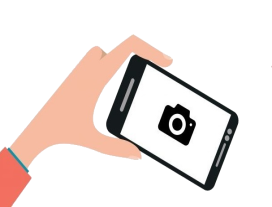 五、地點：新北市政府稅捐稽徵處總處10樓訓練教室          (地址：新北市板橋區中山路一段143號10樓)六、課程內容與建議：請務必閱讀課前建議七、參加對象：於新北市服務且領有志願服務紀錄冊之志工，每單位每場次報名人數限1名(正取)，開放於新北市志願服務網路報名。八、報名方式：1、稅捐稽徵處志工報名，自7月20日起至7月31日止，洽總分處志工督導以紙本報名或洽總處志工督導王珮齡02-8952-8183。2、新北市其他單位志工參加一律採網路報名，自8月3日上午10:00起起至8月14日止截止日或額滿為止，請至新北市志願服務推廣中心網站（https://vtc.org.tw）登入運用單位帳號、密碼後→在主選單點選「網路報名」→基本資料確認→進入報名→填寫報名表。報名完請來電確認是否成功。（報名資料需填寫姓名、性別、職稱、聯絡電話、紀錄冊號）九、注意事項：1、因仍屬防疫期間，學員進入本棟大樓，需配合溫度檢測(超過37.5以上請勿進入參與課程)及配戴口罩，本課程請學員全程配戴口罩。2、報名截止後，確定上課名單另行電話通知，或電洽本處志工督導王珮齡02-8952-8183詢問；報名成功後若臨時需取消，請於活動辦理五天前來電取消，以免影響他人權益及浪費資源，無故缺席2次者，新北市志願服務推廣中心將保留未來課程的報名資格。3、完成訓練者核發時數條一份，缺課30分鐘以上者恕不核發。4、為響應環保請自備環保杯，圖書館之場次場內禁止飲食。5、報名「瘋狂剪輯手」課程之學員，請事先於課前下載「小影-影片剪輯應用軟體」，掃描QRcode點擊安裝/下載。下載連結(免費下載)：十、講師及課程介紹：開放報名課程名稱報名截止時間課程時間開放報名人數8月3日~8月14日瘋狂剪輯手-初階-相片剪輯108.08.14109.08.27(四)上午9:00~12:00稅捐處志工44名其他志工40名8月3日~8月14日瘋狂剪輯手-進階-影片剪輯108.08.14109.08.27(四)下午2:00~5:00稅捐處志工44名其他志工40名課前建議對手機影片剪輯有興趣，且具手機基本操作能力課前建議對手機影片剪輯有興趣，且具手機基本操作能力課前建議對手機影片剪輯有興趣，且具手機基本操作能力課前建議對手機影片剪輯有興趣，且具手機基本操作能力課前建議對手機影片剪輯有興趣，且具手機基本操作能力使用蘋果手機(ios系統)使用非蘋果手機(安卓系統)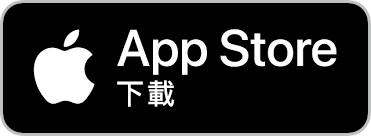 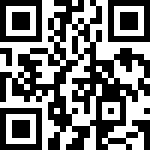 https://reurl.cc/RvYzr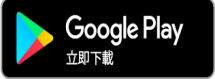 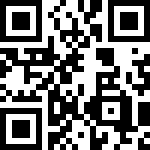 https://reurl.cc/8qDNX新北市109年度「志工心學堂」研習課程新北市109年度「志工心學堂」研習課程新北市109年度「志工心學堂」研習課程新北市109年度「志工心學堂」研習課程新北市109年度「志工心學堂」研習課程課程名稱：瘋狂剪輯手(對使用手機剪輯影片有興趣者且具有手機基本操作能力)課程名稱：瘋狂剪輯手(對使用手機剪輯影片有興趣者且具有手機基本操作能力)課程名稱：瘋狂剪輯手(對使用手機剪輯影片有興趣者且具有手機基本操作能力)課程名稱：瘋狂剪輯手(對使用手機剪輯影片有興趣者且具有手機基本操作能力)課程名稱：瘋狂剪輯手(對使用手機剪輯影片有興趣者且具有手機基本操作能力)地點： 新北市政府稅捐稽徵處總處10樓訓練教室地址：新北市板橋區中山路一段143號10樓地點： 新北市政府稅捐稽徵處總處10樓訓練教室地址：新北市板橋區中山路一段143號10樓地點： 新北市政府稅捐稽徵處總處10樓訓練教室地址：新北市板橋區中山路一段143號10樓地點： 新北市政府稅捐稽徵處總處10樓訓練教室地址：新北市板橋區中山路一段143號10樓地點： 新北市政府稅捐稽徵處總處10樓訓練教室地址：新北市板橋區中山路一段143號10樓上課日期上課時間課程內容參與人數講師109.08.27(四) 瘋狂剪輯手-初階-相片剪輯上午 8:30報到9:00~12:00使用軟體:小影(影片剪輯APP)1.認識小影應用軟體的操作介面2.影片剪輯基本教學※請事先下載好軟體課程內容1.照片編輯影片操作及影片上字（1.5hr）2.拍攝及剪輯練習（0.5hr）3.成果發表（0.5hr）4.總結（0.5hr）稅捐處志工44名其他志工40名閔其慰微攝影學園 https://www.min.photos/aboutme閔其慰 創辦人現任新店崇光社區大學講師北投社區大學講師松山社區大學講師大同社區大學講師長庚養生文化村講師世新大學 「廣播電視電影系」講師中華民國導遊、領隊109.08.27(四)瘋狂剪輯手-進階-影片剪輯下午13:30報到2:00~5:00課程內容1.照片編輯影片操作及影片上字（1.5hr）2.拍攝及剪輯練習（0.5hr）3.成果發表（0.5hr）4.總結（0.5hr）稅捐處志工44名其他志工40名閔其慰微攝影學園 https://www.min.photos/aboutme閔其慰 創辦人現任新店崇光社區大學講師北投社區大學講師松山社區大學講師大同社區大學講師長庚養生文化村講師世新大學 「廣播電視電影系」講師中華民國導遊、領隊